职业卫生技术报告网上信息公开表XSZF/JL-Z-38-01                                                                                 用人单位名称山西洪洞西山光道煤业有限公司山西洪洞西山光道煤业有限公司山西洪洞西山光道煤业有限公司山西洪洞西山光道煤业有限公司用人单位地址山西省临汾市洪洞县山西省临汾市洪洞县联系人杨延浩项目名称山西洪洞西山光道煤业有限公司定期检测报告山西洪洞西山光道煤业有限公司定期检测报告山西洪洞西山光道煤业有限公司定期检测报告山西洪洞西山光道煤业有限公司定期检测报告专业技术人员名单专业技术人员名单专业技术人员名单专业技术人员名单专业技术人员名单项目负责人项目负责人赵伟赵伟赵伟报告编写人报告编写人赵敏赵敏赵敏报告审核人报告审核人申晓军申晓军申晓军现场调查人员、时间现场调查人员、时间申晓军2022.9.5申晓军2022.9.5申晓军2022.9.5现场采样人员、时间现场采样人员、时间申晓军,赵伟,徐建辉2022.9.10申晓军,赵伟,徐建辉2022.9.10申晓军,赵伟,徐建辉2022.9.10现场检测人员、时间现场检测人员、时间葛翠翠2022.9.11葛翠翠2022.9.11葛翠翠2022.9.11用人单位陪同人用人单位陪同人杨延浩杨延浩杨延浩现场调查、现场采样、现场检测影像资料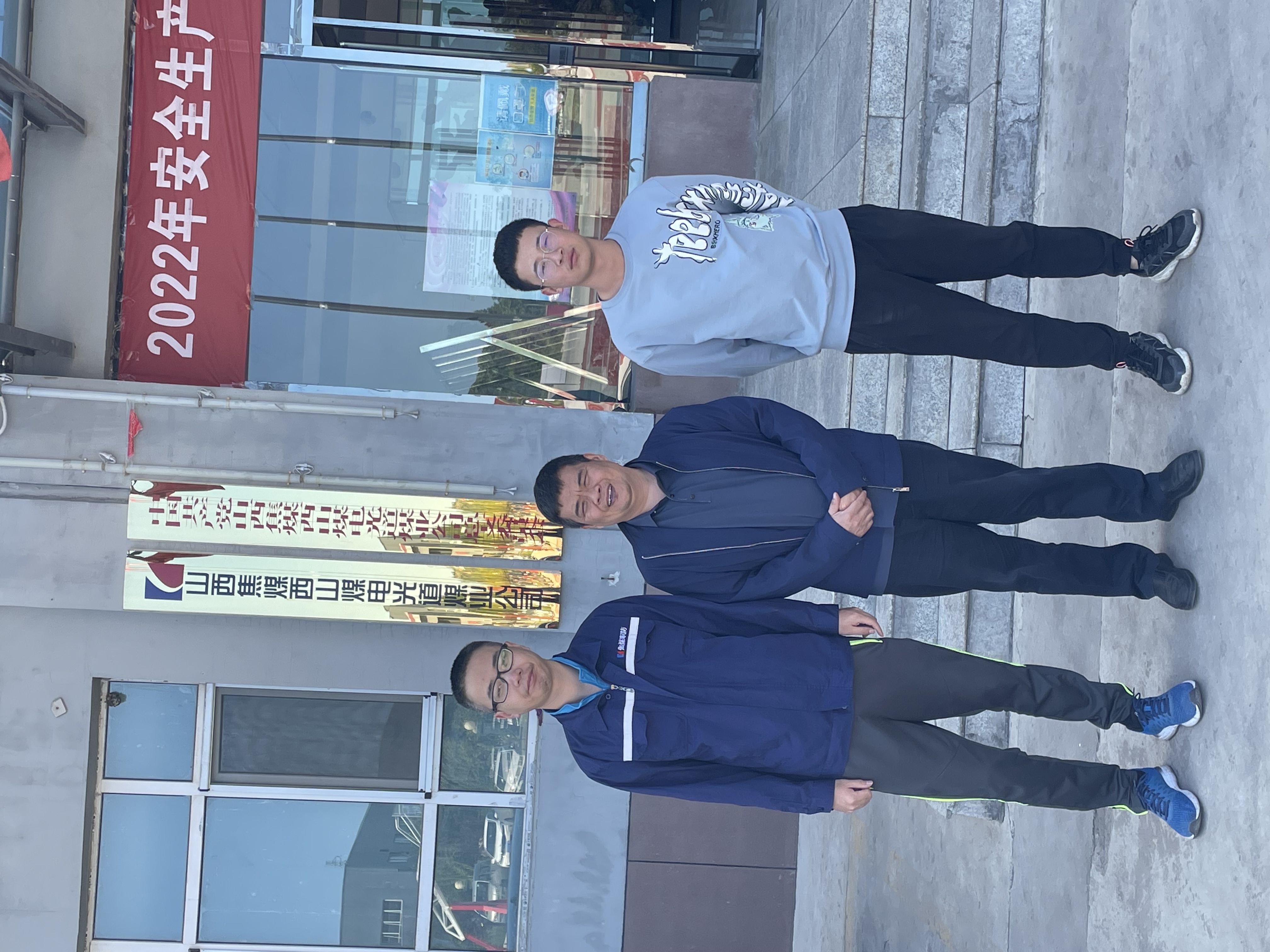 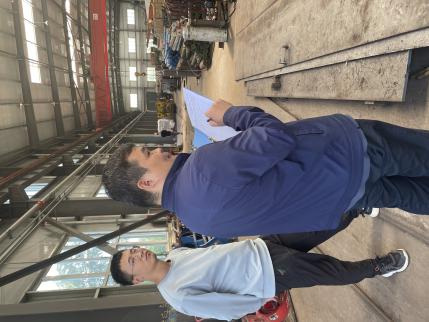 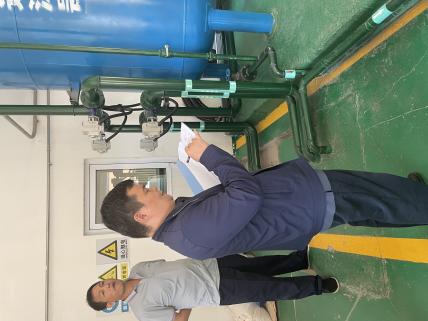 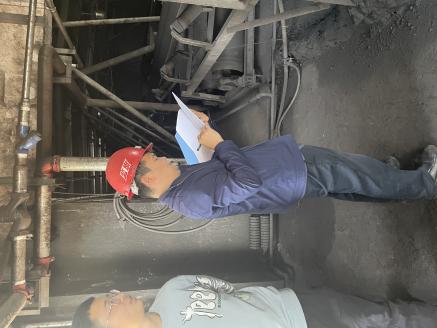 现场调查、现场采样、现场检测影像资料现场调查、现场采样、现场检测影像资料现场调查、现场采样、现场检测影像资料现场调查、现场采样、现场检测影像资料